The University of Alabama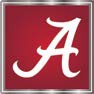 Proposal Outline for New DepartmentAt a minimum, the proposal for a new academic department must include the following.BackgroundPurpose and Description (Describe the purpose of the department and how it is related to UA’s mission and goals.)Need/Rationale (Describe why this department is needed at UA and its impact on the university students, faculty, staff, and/or community stakeholders.)Demand (Estimate number of students, faculty, staff, and/or stakeholders who will utilize this department.)ResourcesDescribe personnel, physical facilities, equipment, library holdings, etc. needed for this department.Provide an annual budget showing the source of funds (internal and external) and an indication that there are sufficient human and physical resources to achieve the department’s purpose. If external funding involved (e.g., donor, grants), provide evidence that appropriate UA offices approve (e.g. Advancement, Research, Finance).OrganizationList academic degree programs, centers or institutes within the new department.Describe the internal reporting relationship.Identify a chair and qualifications for the proposed department.ReviewIdentify parameters for periodic review of the department.Establish a schedule of periodic review. (This will be every eight years through the program review process). AttachmentsLetters of recommendation from dean and others within the collegeProposed Name of Department:College in which Department to be Housed:Contact Person:Title:Email:Phone:Date Proposal Submitted to OAA:Date of Proposed Implementation: